WESTERN CAPE PROVINCIAL PARLIAMENTSTANDING COMMITTEE ON AGRICULTURE, ENVIRONMENTAL AFFAIRS AND DEVELOPMENT PLANNING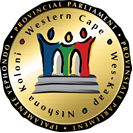 Chairperson: Mr AP van der Westhuizen			Procedural Officer: Shareen Niekerk			 					              Tel: 021 487-1992									Email: sniekerk@wcpp.gov.zaSenior Procedural Officer: Johan Vermeulen		 						Tel: 021 487-1715											Email: jvermeulen@wcpp.gov.za(Ref no: 11/4/1/2/11)Distributed on 18 August 2020 NOTICE OF MEETINGPlease note that a meeting of the above-mentioned Standing Committee will take place as follows:Date:		Tuesday, 25 August 2020 Time:		09:00 – 12:00Venue:		Virtual Meeting (Via Microsoft Teams) AGENDA1.	Discussion on submissions received in relation to the National Forests Amendment Bill [B 11B–2016] (NCOP) and the National Environmental Management Laws Amendment Bill [B 14D–2017] (NCOP)  	and the National Department of Environment, Forestry and Fisheries’ response thereto 2.     Consideration and adoption of Draft Committee Minutes of 12 August 20203.     Resolutions/ActionsAgenda items may be rearranged by the Committee at short noticeShould you be unable to attend kindly forward apologies to the Procedural Officer and arrange for an alternate, indicating the name of the alternate, at your earliest convenience.